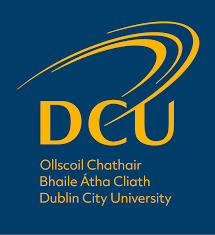 Successful Quality Improvement & Development (QuID) Funding 
Projects for 2020Topic Area: Building the DCU Community and
Encouraging Cross-Campus CollaborationRef.ProposerPurpose€ Amount approved by QPC1Helena McCanny & Susan Hawkins Reverse Mentoring – Staff-Student Mentoring at DCU
Mentorpitch online mentoring platform23803Rob Lowney, Fiona O'Riordan & Callaghan CommonsStudents as Partners in Assessment (SaPiA) Commission literature scoping review24554Marcella Bannon The Art of Choice Your University, Your Choice - DCU to work collaboratively to acquire a piece of art for DCU Art Collection16647Tomas Ward &Brendan O'NeillWellness Study: An Experience Sampling Approach for Understanding Examination Stress among Staff and Students25008Grainne McIvor & Sam FahyConnected Meetings - Logitech Connect Cameras25009Colum CroninDCU in December (DiD) - Events would be held to allow students to learn about holiday traditions in Ireland200012Jane Carrigan & Fionnualla HickeyCross-cutting Networking Research Challenge – Event aimed stimulating interdisciplinary networks and research.78513Ciaran Dunne & Anthony Burrows, Roisin Lyons, Deirdre Butler, Paul Downes, & Emer Ni BhradaighDCU & College Connect Social Innovation Hackathonthree-day social innovation ‘hackathon’ held across two DCU campuses, connecting staff from the Faculty of Humanities and Social Sciences, DCU Business School, the Institute of Education, and DCU College Connect.867.9417Trish Morgan & Ruth McManusExploring cross-campus interdisciplinary collaboration - facilitated workshop to pilot an approach to cross-campus and interdisciplinary collaboration for both research, teaching & learning activities238021James Fitzgerald & Noel O’ConnorData Analytics and Contemporary SecurityMasterclass on security and technology from IICRR staff member to School of Engineering studentsMasterclass on data analytics and machine learning from Insight staff member to School of Law and Government students2455Total Amount19,986.94